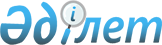 Об утверждении Правил служебной этики государственных служащих Агентства Республики Казахстан по статистике и его территориальных органов
					
			Утративший силу
			
			
		
					Приказ Председателя Агентства Республики Казахстан по статистике от 29 ноября 2013 года № 283. Зарегистрирован в Министерстве юстиции Республики Казахстан 23 декабря 2013 года № 9013. Утратил силу приказом Министра национальной экономики Республики Казахстан от 9 ноября 2015 года № 687      Сноска. Утратил силу приказом Министра национальной экономики РК от 09.11.2015 № 687.      Во исполнение пункта 2 Указа Президента Республики Казахстан от 1 октября 2013 года № 651 «О внесений изменений в Указ Президента Республики Казахстан от 3 мая 2005 года № 1567 «О Кодексе чести государственных служащих Республики Казахстан» и подпунктом 7) пункта 20 Положения об Агентстве Республики Казахстан по статистике (далее – Агентство), утвержденного постановлением Правительства Республики Казахстан от 31 декабря 2004 года № 1460, ПРИКАЗЫВАЮ:



      1. Утвердить прилагаемые Правила служебной этики государственных служащих Агентства и его территориальных органов.



      2. Службе управления персоналом совместно с Юридическим департаментом Агентства в установленном законодательном порядке:

      1) обеспечить государственную регистрацию настоящего приказа в Министерстве юстиции Республики Казахстан;

      2) направить на официальное опубликование в средства массовой информации настоящий приказ после его государственной регистрации в Министерстве юстиции Республики Казахстан;

      3) обеспечить обязательную публикацию настоящего приказа на Интернет-ресурсе Агентства Республики Казахстан.



      3. Контроль за исполнением настоящего приказа возложить на  ответственного секретаря и руководителей территориальных органов Агентства.



      4. Настоящий приказ вводится в действие по истечении десяти  календарных дней после дня его первого официального опубликования.      Председатель                               А. Смаилов

Утверждены             

приказом Председателя      

Агентства Республики Казахстан 

по статистике            

от 29 ноября 2013 года № 283   

Правила служебной этики государственных служащих

Агентства Республики Казахстан по статистике и

его территориальных органов 

1. Общие положения

      1. Настоящие Правила служебной этики государственных служащих Агентства Республики Казахстан по статистике и его территориальных органов (далее - Правила) разработаны в соответствии с пунктом 2 Указа Президента Республики Казахстан от 1 октября 2013 года № 651 «О внесений изменений в Указ Президента Республики Казахстан от 3 мая 2005 года № 1567 «О Кодексе чести государственных служащих Республики Казахстан» и общепринятыми морально-этическими нормами и устанавливают основные стандарты поведения государственных служащих Агентства Республики Казахстан по статистике и его территориальных органов.



      2. Настоящие Правила определяют основные нормы поведения государственных служащих Агентства Республики Казахстан по статистике (далее – Агентства) и его территориальных органов в ходе исполнения ими своих служебных обязанностей, во взаимоотношениях с коллегами и гражданами.



      3. Целями настоящих Правил являются:

      1) соблюдение государственными служащими Агентства и его территориальных органов основных стандартов поведения государственных служащих Республики Казахстан для достойного выполнения ими своей профессиональной деятельности, а также содействие укреплению авторитета государственных служащих, доверия граждан к государственным органам;

      2) создание и поддержание благоприятного морально-психологического климата в Агентстве и его территориальных органах.



      4. Государственным служащим Агентства и его территориальных органов следует:

      1) при осуществлении статистической деятельности соблюдать общепринятые морально-этические нормы;

      2) в своей работе проявлять честность и порядочность, быть доброжелательными при осуществлении профессиональной деятельности;

      3) в целях обеспечения эффективной работы Агентства и его территориальных органов исполнять должностные обязанности добросовестно и на высоком профессиональном уровне;

      4) соблюдать служебную субординацию;

      5) исключать действия, связанные с влиянием каких-либо личных, имущественных (финансовых) и иных интересов, препятствующих добросовестному исполнению должностных обязанностей;

      6) помогать коллегам, делиться знаниями и опытом;

      7) не отдавать подчиненным явно невыполнимых заданий и не требовать от них исполнения поручений, выходящих за рамки их служебных обязанностей;

      8) не допускать по отношению к подчиненным создания препятствий в продвижении по службе, фактов необъективного подхода к оценке профессиональных, деловых и личностных качеств при карьерном росте, не позволять грубости, бестактности и унижения человеческого достоинства;

      9) поддерживать и поощрять инициативность подчиненных государственных служащих при выполнении ими своих функций и обязанностей;

      10) эффективно использовать свое рабочее время, не создавать препятствия другим выполнять их работу;

      11) принимать меры по устранению причин и условий препятствующих или затрудняющих выполнению ими работы, в том числе путем информирования непосредственного руководителя;

      12) вышестоящему по должности государственному служащему Агентства и его территориальных органов следует показать своим поведением пример хорошего владения нормами и правилами этики и делового этикета.



      5. В служебном поведении государственным служащим Агентства и его территориальных органов в отношении своих коллег и иных граждан следует воздерживаться от:

      1) любого вида высказываний и действий дискриминационного характера по признакам пола, возраста, расы, национальности, языка, социального, имущественного или семейного положения;

      2) грубости, проявлений пренебрежительного тона, предвзятых замечаний, предъявления неправомерных, незаслуженных обвинений;

      3) угроз, оскорбительных выражений или реплик провоцирующих возникновения конфликтных ситуаций.



      6. Государственные служащие Агентства и его территориальных органов при общении с гражданами должны быть вежливыми и доброжелательными и способствовать формированию у граждан положительного мнения о их культуре поведения и профессионализме.



      7. Государственным служащим Агентства и его территориальных органов следует соблюдать антикоррупционное поведение, установленное Кодексом чести.



      8. В Агентстве и его территориальных органах не допускаются любые формы дискриминации государственных служащих при принятии на работу. Подбор и продвижение кадров осуществляется в соответствии с законодательством Республики Казахстан. 
					© 2012. РГП на ПХВ «Институт законодательства и правовой информации Республики Казахстан» Министерства юстиции Республики Казахстан
				